T.C.HATAY VALİLİĞİİl Milli Eğitim Müdürlüğü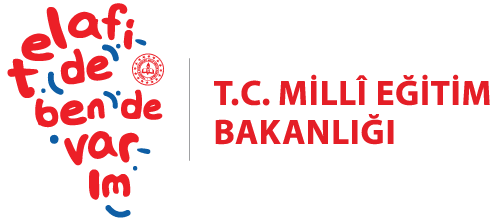 2021